Федеральное государственное образовательное бюджетное учреждение высшего профессионального образования«ФИНАНСОВЫЙ УНИВЕРСИТЕТ ПРИ ПРАВИТЕЛЬСТВЕРОССИЙСКОЙ ФЕДЕРАЦИИ»(ФИНАНСОВЫЙ УНИВЕРСИТЕТ)Кафедра «Международный туризм, гостиничный бизнес и социальный менеджмент»Псарева Н.Ю.Спортивное предпринимательство СЦЕНАРИЙ ДЕЛОВОЙ ИГРЫ«Бизнес-план создания профессионального спортивного клуба»для студентов, обучающихся по направлению38.04.02 «Менеджмент» ( Магистерская программа «Управление спортивными проектами »)Москва 2018Целевая аудитория: Тренинг предназначен для студентов Финансового университета , изучающих специфику предпринимательства в спорте. Тренинг направлен на формирование базовых знаний разработки бизнес-плана деятельности спортивной организации на примере  создания профессионального футбольного клуба. Тренинг позволит студентам структурировать свои знания и опыт, скорректировать и обновить имеющиеся навыки.Цель деловой игры: применить полученные теоретические знания дисциплины «Спортивное предпринимательство»  в  практической деятельности, разработав бизнес-план создания профессионального футбольного клуба в регионе.Задачи деловой игры:1. Используя полученные знания разработать разделы бизнес-плана2. Сформировать комплексное представление о взаимосвязи  разделов бизнес-плана3. Научиться анализировать факторы внешней и внутренней среды4. Научиться  определять  учредителей, участников  профессионального футбольного клуба5. Выбирать организационно-правовую форму деятельности профессионального футбольного клуба5. Строить организационную структуру профессионального футбольного клуба6. Определять необходимый объем инвестиций для организации деятельности клуба7. Рассчитывать единовременные и текущие затраты8. Прогнозировать риски деятельности  Игра проводиться в  компьютерном классе для получения оперативной информации в интернете. Продолжительность игры -24 часа ( 6 занятий по 4 часа)Этапы проведения деловой игры: Этап1. Постановка задачи и распределение ролевых функций ( 4 часа) В зависимости от количества студентов в группе  определяется состав участников деловой игры подгрупп, отвечающих за выполнения  работ, и стоится сетевой график проекта. таблица 1.таблица 1. Задачи и основные функции участников деловой игры  этап. 2. Выполнения   этапов проекта в соответствии с графикомЭтап. 3. Защита бизнес-плана в форме презентации ( 4 часа) Подготовка презентации. рекомендуемый состав  слайдовТитул.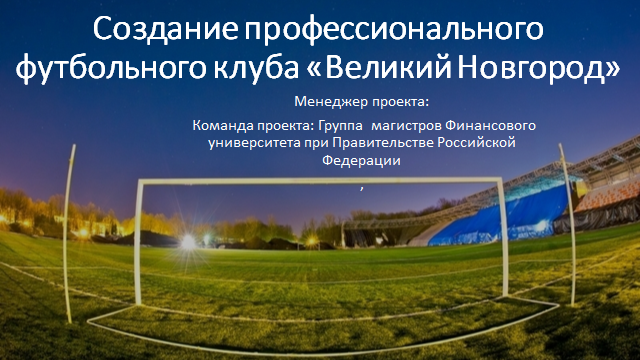 2. Обоснование целесообразности3.Выбор местонахождения клуба4.Требования  к регистрации и регистрация 5… Основные результаты  по разделам бизнес-плана  n/nНазвание  группыФункционалФункционалКол-во часовКол-во часовФорма проведения Форма проведения 1Группа стратегического развития1. Обоснование  целесообразности выполнения проекта 1. Обоснование  целесообразности выполнения проекта 44Коллективная генерация идей  на основе изучения  источников (участвую все группы)Коллективная генерация идей  на основе изучения  источников (участвую все группы)1Группа стратегического развития2. Определение ограничений реализации проекта 2. Определение ограничений реализации проекта 22Изучение документации и нормативных требованийИзучение документации и нормативных требований1Группа стратегического развития3. Определение места расположения объекта3. Определение места расположения объекта224. Решение инфраструктурных вопросов –выбор  поля для тренировок4. Решение инфраструктурных вопросов –выбор  поля для тренировок66Уточнение размеров поля и качества покрытия Анализ имеющихся футбольных полей5. Определение потенциальных рисков5. Определение потенциальных рисков446. Определение стратегического инвестора и спонсоров6. Определение стратегического инвестора и спонсоров442.Группа организационного проектированияГруппа организационного проектирования1.Подготовка и заключение договоров с инвестором2. Определение организационной структуры проекта 3.Определение состав и мест размещения структурных подразделений4.Подготовка должностных инструкций5. подготовка штатного расписания6. Подготовка учредительных документов7. Регистрация  юридического лица1.Подготовка и заключение договоров с инвестором2. Определение организационной структуры проекта 3.Определение состав и мест размещения структурных подразделений4.Подготовка должностных инструкций5. подготовка штатного расписания6. Подготовка учредительных документов7. Регистрация  юридического лица444224444422443. Группа  маркетингаГруппа  маркетингаРазработка стратегии  маркетингаВыбор  маркетинговых инструментовПодготовка презентацииРазработка стратегии  маркетингаВыбор  маркетинговых инструментовПодготовка презентации8848844Группа экономического планированияГруппа экономического планированияРазработка плана доходов и расходовОпределение  объема необходимых инвестиций  и источников финансированияРасчет окупаемости вложенийПодготовка презентацииРазработка плана доходов и расходовОпределение  объема необходимых инвестиций  и источников финансированияРасчет окупаемости вложенийПодготовка презентации84848484